_______________________________________________________
(наименование организации образования)Поурочный план или краткосрочный план для педагога организаций среднего образованияРазделРаздел Многочлены Многочлены Многочлены Многочлены МногочленыФИО педагогаФИО педагогаДатаДатаКласс «10»Класс «10»Количество присутствующих:Количество отсутствующих:Количество отсутствующих:Количество отсутствующих:Количество отсутствующих:Тема урокаТема урокаТеорема Безу, схема ГорнераТеорема Безу, схема ГорнераТеорема Безу, схема ГорнераТеорема Безу, схема ГорнераТеорема Безу, схема ГорнераЦели обучения в соответствии с учебной программойЦели обучения в соответствии с учебной программой10.2.1.8 - применять теорему Безу и ее следствия при решении задач;10.2.1.9 - применять различные способы нахождения корней симметрических и однородных многочленов;10.2.1.10 - применять схему Горнера для нахождения корней многочлена;10.2.1.8 - применять теорему Безу и ее следствия при решении задач;10.2.1.9 - применять различные способы нахождения корней симметрических и однородных многочленов;10.2.1.10 - применять схему Горнера для нахождения корней многочлена;10.2.1.8 - применять теорему Безу и ее следствия при решении задач;10.2.1.9 - применять различные способы нахождения корней симметрических и однородных многочленов;10.2.1.10 - применять схему Горнера для нахождения корней многочлена;10.2.1.8 - применять теорему Безу и ее следствия при решении задач;10.2.1.9 - применять различные способы нахождения корней симметрических и однородных многочленов;10.2.1.10 - применять схему Горнера для нахождения корней многочлена;10.2.1.8 - применять теорему Безу и ее следствия при решении задач;10.2.1.9 - применять различные способы нахождения корней симметрических и однородных многочленов;10.2.1.10 - применять схему Горнера для нахождения корней многочлена;Цель урокаЦель урокаТы узнаешь:теорему Безу и ее следствия, схему Горнера;способы нахождения корней симметрических и однородных многочленов. Ты научишься:применять теорему Безу и ее следствия при решении задач;применять схему Горнера для нахождения корней многочлена;находить корни симметрических и однородных многочленов.Ты узнаешь:теорему Безу и ее следствия, схему Горнера;способы нахождения корней симметрических и однородных многочленов. Ты научишься:применять теорему Безу и ее следствия при решении задач;применять схему Горнера для нахождения корней многочлена;находить корни симметрических и однородных многочленов.Ты узнаешь:теорему Безу и ее следствия, схему Горнера;способы нахождения корней симметрических и однородных многочленов. Ты научишься:применять теорему Безу и ее следствия при решении задач;применять схему Горнера для нахождения корней многочлена;находить корни симметрических и однородных многочленов.Ты узнаешь:теорему Безу и ее следствия, схему Горнера;способы нахождения корней симметрических и однородных многочленов. Ты научишься:применять теорему Безу и ее следствия при решении задач;применять схему Горнера для нахождения корней многочлена;находить корни симметрических и однородных многочленов.Ты узнаешь:теорему Безу и ее следствия, схему Горнера;способы нахождения корней симметрических и однородных многочленов. Ты научишься:применять теорему Безу и ее следствия при решении задач;применять схему Горнера для нахождения корней многочлена;находить корни симметрических и однородных многочленов.Ход урокаХод урокаХод урокаХод урокаХод урокаХод урокаХод урокаЭтап урока/времяДействия педагогаДействия педагогаДействия педагогаДействия учениковОцениваниеРесурсыНачало урока1мин2мин3 мин14 мин Настрой на урок. Проверка домашнего задания. Актуализация опорных знанийИзучение новых ЗУН.1 группаСхема ГорнераДеление многочлена на двучлен  удобно выполнять, используя алгоритм, связанный с именем английского математика Горнера. Если  – частное от деления многочлена  на двучлен , то справедливо равенство где  – многочлен степени ,  – число.Из этого следует, что .	 Чтобы найти коэффициенты многочлена и число , раскроем скобки в правой части этого  равенства  и приравняем коэффициенты при одинаковых степенях слева и справа. Получим ,  при ;. Отсюда следует, что  при ;.Вычисление коэффициентов многочлена и остатка производится с помощью следующей таблицы: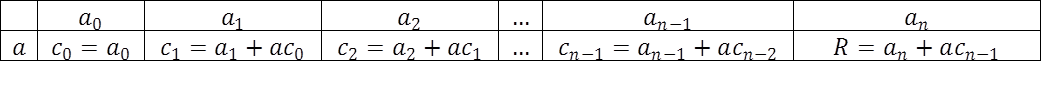 Эта таблица называется схемой Горнера.Чтобы выполнить деление многочленов по схеме Горнера нужно:1) составить таблицу из 2 строк;2) в верней строке записать коэффициенты делимого:  (коэффициенты многочлена );3) левее старшего коэффициента делимого в нижней строчке записать число ;4) в нижней строке записать коэффициенты частного , , ,,  и остаток.Если , то многочлен  делится на двучлен  без остатка.Пример.  Выполни деление многочленов по схеме Горнера:.Решение. Составим таблицу: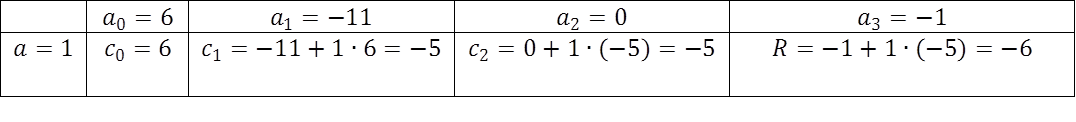 Тогда .2 группаТеорема БезуТеорема Безу. Остаток при делении любого многочлена на двучлен  равен значению делимого многочлена при .Следствие 1. Многочлен  делится на на двучлен  тогда и только тогда, когда число  является корнем данного многочлена.Следствие 2. Если   различные корни многочлена, то .Следствие 3. Число различных действительных корней многочлена, отличного от нуля, не более чем его степень.Изучить видеоПример. Найди остаток от деления многочлена   на двучлен , не выполняя деления.Решение. Согласно теореме Безу, чтобы найти остаток при делении любого многочлена на двучлен, достаточно найти значение .Ответ: .Пример.  Найди все значения  и , при которых многочлен имеет корни  и  .  Приравняем многочлен к 0: .Используя теорему Безу, подставим в данное уравнение  и , получаем систему откуда =2Ответ:.3 группаСимметрические многочленыОпределение. Многочлен -ой степени с одной переменной, в котором коэффициенты равноудаленных от концов членов равны, называется симметрическим многочленом. Алгоритм нахождения корней симметрического многочлена четной степени рассмотрим на примере многочлена четвертой степени:1) приравнять многочлен к нулю: ;2) разделить левую и правую части полученного уравнения на . При этом не происходит потери корней, так как  не является корнем уравнения при ;3) полученное уравнение  привести к виду , используя способ группировки;4) ввести новую переменную ;5) выразить   через , получив  или ;6) решить полученное квадратное уравнение ;7) перейти к переменной .Нужно знать, что симметрический многочлен нечетной степени сводится к симметрическому многочлену четной степени, так как у любого симметрического многочлена нечетной степени один из корней всегда равен .Пример . Найди корни симметрического многочлена .Решение. Так как  является корнем многочлена, то по схеме Горнера:Получим разложение многочлена:.Для нахождения корней многочлена  приравняем к 0 и разделим на  получим уравнение . Используя способ группировки, получим . Введем новую переменную . Получим уравнение . Данное уравнение не имеет действительных корней, поэтому корнем многочлена  будет только .Ответ:.4 группаОднородные многочленыМногочлен с двумя переменными  называют однородным многочленом -й степени, если сумма показателей степеней переменных в каждом члене многочлена равна . Например: ,  – однородные многочлены.Также применимо следующее определение:Если для многочлена  и любого числа  выполняется равенство,то этот многочлен называют однородным многочленом степени .Пример. Найди корни однородного многочлена .Решение. Чтобы найти корни многочлена, приравняем его к нулю: .Очевидно, что пара  будет решением уравнения. Найдем решения уравнения, отличные от нуля. Разделив данное уравнение на, получим уравнение .Обозначив  , получим уравнение , отсюда, Тогда решения данного уравнения находим из уравнения  или . Отсюда, корни многочлена  запишем следующим образом:Ответ:Всякий однородный многочлен с двумя переменными можно преобразовать в многочлен с одной переменной. Для этого достаточно сделать замену  или  Настрой на урок. Проверка домашнего задания. Актуализация опорных знанийИзучение новых ЗУН.1 группаСхема ГорнераДеление многочлена на двучлен  удобно выполнять, используя алгоритм, связанный с именем английского математика Горнера. Если  – частное от деления многочлена  на двучлен , то справедливо равенство где  – многочлен степени ,  – число.Из этого следует, что .	 Чтобы найти коэффициенты многочлена и число , раскроем скобки в правой части этого  равенства  и приравняем коэффициенты при одинаковых степенях слева и справа. Получим ,  при ;. Отсюда следует, что  при ;.Вычисление коэффициентов многочлена и остатка производится с помощью следующей таблицы:Эта таблица называется схемой Горнера.Чтобы выполнить деление многочленов по схеме Горнера нужно:1) составить таблицу из 2 строк;2) в верней строке записать коэффициенты делимого:  (коэффициенты многочлена );3) левее старшего коэффициента делимого в нижней строчке записать число ;4) в нижней строке записать коэффициенты частного , , ,,  и остаток.Если , то многочлен  делится на двучлен  без остатка.Пример.  Выполни деление многочленов по схеме Горнера:.Решение. Составим таблицу:Тогда .2 группаТеорема БезуТеорема Безу. Остаток при делении любого многочлена на двучлен  равен значению делимого многочлена при .Следствие 1. Многочлен  делится на на двучлен  тогда и только тогда, когда число  является корнем данного многочлена.Следствие 2. Если   различные корни многочлена, то .Следствие 3. Число различных действительных корней многочлена, отличного от нуля, не более чем его степень.Изучить видеоПример. Найди остаток от деления многочлена   на двучлен , не выполняя деления.Решение. Согласно теореме Безу, чтобы найти остаток при делении любого многочлена на двучлен, достаточно найти значение .Ответ: .Пример.  Найди все значения  и , при которых многочлен имеет корни  и  .  Приравняем многочлен к 0: .Используя теорему Безу, подставим в данное уравнение  и , получаем систему откуда =2Ответ:.3 группаСимметрические многочленыОпределение. Многочлен -ой степени с одной переменной, в котором коэффициенты равноудаленных от концов членов равны, называется симметрическим многочленом. Алгоритм нахождения корней симметрического многочлена четной степени рассмотрим на примере многочлена четвертой степени:1) приравнять многочлен к нулю: ;2) разделить левую и правую части полученного уравнения на . При этом не происходит потери корней, так как  не является корнем уравнения при ;3) полученное уравнение  привести к виду , используя способ группировки;4) ввести новую переменную ;5) выразить   через , получив  или ;6) решить полученное квадратное уравнение ;7) перейти к переменной .Нужно знать, что симметрический многочлен нечетной степени сводится к симметрическому многочлену четной степени, так как у любого симметрического многочлена нечетной степени один из корней всегда равен .Пример . Найди корни симметрического многочлена .Решение. Так как  является корнем многочлена, то по схеме Горнера:Получим разложение многочлена:.Для нахождения корней многочлена  приравняем к 0 и разделим на  получим уравнение . Используя способ группировки, получим . Введем новую переменную . Получим уравнение . Данное уравнение не имеет действительных корней, поэтому корнем многочлена  будет только .Ответ:.4 группаОднородные многочленыМногочлен с двумя переменными  называют однородным многочленом -й степени, если сумма показателей степеней переменных в каждом члене многочлена равна . Например: ,  – однородные многочлены.Также применимо следующее определение:Если для многочлена  и любого числа  выполняется равенство,то этот многочлен называют однородным многочленом степени .Пример. Найди корни однородного многочлена .Решение. Чтобы найти корни многочлена, приравняем его к нулю: .Очевидно, что пара  будет решением уравнения. Найдем решения уравнения, отличные от нуля. Разделив данное уравнение на, получим уравнение .Обозначив  , получим уравнение , отсюда, Тогда решения данного уравнения находим из уравнения  или . Отсюда, корни многочлена  запишем следующим образом:Ответ:Всякий однородный многочлен с двумя переменными можно преобразовать в многочлен с одной переменной. Для этого достаточно сделать замену  или  Настрой на урок. Проверка домашнего задания. Актуализация опорных знанийИзучение новых ЗУН.1 группаСхема ГорнераДеление многочлена на двучлен  удобно выполнять, используя алгоритм, связанный с именем английского математика Горнера. Если  – частное от деления многочлена  на двучлен , то справедливо равенство где  – многочлен степени ,  – число.Из этого следует, что .	 Чтобы найти коэффициенты многочлена и число , раскроем скобки в правой части этого  равенства  и приравняем коэффициенты при одинаковых степенях слева и справа. Получим ,  при ;. Отсюда следует, что  при ;.Вычисление коэффициентов многочлена и остатка производится с помощью следующей таблицы:Эта таблица называется схемой Горнера.Чтобы выполнить деление многочленов по схеме Горнера нужно:1) составить таблицу из 2 строк;2) в верней строке записать коэффициенты делимого:  (коэффициенты многочлена );3) левее старшего коэффициента делимого в нижней строчке записать число ;4) в нижней строке записать коэффициенты частного , , ,,  и остаток.Если , то многочлен  делится на двучлен  без остатка.Пример.  Выполни деление многочленов по схеме Горнера:.Решение. Составим таблицу:Тогда .2 группаТеорема БезуТеорема Безу. Остаток при делении любого многочлена на двучлен  равен значению делимого многочлена при .Следствие 1. Многочлен  делится на на двучлен  тогда и только тогда, когда число  является корнем данного многочлена.Следствие 2. Если   различные корни многочлена, то .Следствие 3. Число различных действительных корней многочлена, отличного от нуля, не более чем его степень.Изучить видеоПример. Найди остаток от деления многочлена   на двучлен , не выполняя деления.Решение. Согласно теореме Безу, чтобы найти остаток при делении любого многочлена на двучлен, достаточно найти значение .Ответ: .Пример.  Найди все значения  и , при которых многочлен имеет корни  и  .  Приравняем многочлен к 0: .Используя теорему Безу, подставим в данное уравнение  и , получаем систему откуда =2Ответ:.3 группаСимметрические многочленыОпределение. Многочлен -ой степени с одной переменной, в котором коэффициенты равноудаленных от концов членов равны, называется симметрическим многочленом. Алгоритм нахождения корней симметрического многочлена четной степени рассмотрим на примере многочлена четвертой степени:1) приравнять многочлен к нулю: ;2) разделить левую и правую части полученного уравнения на . При этом не происходит потери корней, так как  не является корнем уравнения при ;3) полученное уравнение  привести к виду , используя способ группировки;4) ввести новую переменную ;5) выразить   через , получив  или ;6) решить полученное квадратное уравнение ;7) перейти к переменной .Нужно знать, что симметрический многочлен нечетной степени сводится к симметрическому многочлену четной степени, так как у любого симметрического многочлена нечетной степени один из корней всегда равен .Пример . Найди корни симметрического многочлена .Решение. Так как  является корнем многочлена, то по схеме Горнера:Получим разложение многочлена:.Для нахождения корней многочлена  приравняем к 0 и разделим на  получим уравнение . Используя способ группировки, получим . Введем новую переменную . Получим уравнение . Данное уравнение не имеет действительных корней, поэтому корнем многочлена  будет только .Ответ:.4 группаОднородные многочленыМногочлен с двумя переменными  называют однородным многочленом -й степени, если сумма показателей степеней переменных в каждом члене многочлена равна . Например: ,  – однородные многочлены.Также применимо следующее определение:Если для многочлена  и любого числа  выполняется равенство,то этот многочлен называют однородным многочленом степени .Пример. Найди корни однородного многочлена .Решение. Чтобы найти корни многочлена, приравняем его к нулю: .Очевидно, что пара  будет решением уравнения. Найдем решения уравнения, отличные от нуля. Разделив данное уравнение на, получим уравнение .Обозначив  , получим уравнение , отсюда, Тогда решения данного уравнения находим из уравнения  или . Отсюда, корни многочлена  запишем следующим образом:Ответ:Всякий однородный многочлен с двумя переменными можно преобразовать в многочлен с одной переменной. Для этого достаточно сделать замену  или  Разбор заданий,  где возникли затруднения при решении примеров.Повторение темы Деление «уголком» многочлена на многочлен  Группа выполняют краткий тезисный конспект в тетради или выполняют кластер.Каждая часть теоретического материала подкрепляется выполнением практического задания.Для изучения новой темы, учащиеся делятся на 4 группы.Затем делятся  новыми знаниями по методу «Автобусная остановка».ПохвалаСамооценка.  Оценка работы всего класса учителем.Взаимооценивание в группеСлайд  №1-3 Слайд  №4-5https://youtu.be/KD4rAoXPky8Закрепление15 минРабота у доски разбор заданийВывод формул для схемы ГорнераДемонстрация работы схемы ГорнераРазложение многочлена по степеням двучленаОпережающие задания:№1.  Найди сумму корней многочлена , если один из них равен .Решение:  Так как  является корнем многочлена, то: ,, отсюда .Теперь воспользуемся схемой Горнера:Значит, .Чтобы найти корни многочлена , приравняем его к 0. или . Решив квадратное уравнение, получим корни:: .Тогда сумма корней многочлена  равна.Ответ: .№2.  Найди все значения  и , при которых многочлен имеет корни   и  .  Решение: .Используя теорему Безу, подставим в данное уравнение  и , получаем систему откуда Решая эту систему, находим .Ответ:.Вывод формул для схемы ГорнераДемонстрация работы схемы ГорнераРазложение многочлена по степеням двучленаОпережающие задания:№1.  Найди сумму корней многочлена , если один из них равен .Решение:  Так как  является корнем многочлена, то: ,, отсюда .Теперь воспользуемся схемой Горнера:Значит, .Чтобы найти корни многочлена , приравняем его к 0. или . Решив квадратное уравнение, получим корни:: .Тогда сумма корней многочлена  равна.Ответ: .№2.  Найди все значения  и , при которых многочлен имеет корни   и  .  Решение: .Используя теорему Безу, подставим в данное уравнение  и , получаем систему откуда Решая эту систему, находим .Ответ:.Вывод формул для схемы ГорнераДемонстрация работы схемы ГорнераРазложение многочлена по степеням двучленаОпережающие задания:№1.  Найди сумму корней многочлена , если один из них равен .Решение:  Так как  является корнем многочлена, то: ,, отсюда .Теперь воспользуемся схемой Горнера:Значит, .Чтобы найти корни многочлена , приравняем его к 0. или . Решив квадратное уравнение, получим корни:: .Тогда сумма корней многочлена  равна.Ответ: .№2.  Найди все значения  и , при которых многочлен имеет корни   и  .  Решение: .Используя теорему Безу, подставим в данное уравнение  и , получаем систему откуда Решая эту систему, находим .Ответ:.Совместная работа с учителем.Показывают умение  по изученной темеИндивидуальная работаЗадания для учащихся, работающих на опережениеКомментарии одноклассников. Прием «Большой палец»Самооценивание по образцуОценивание учителемСлайд № 6-8Конец урока 5 минРефлексия: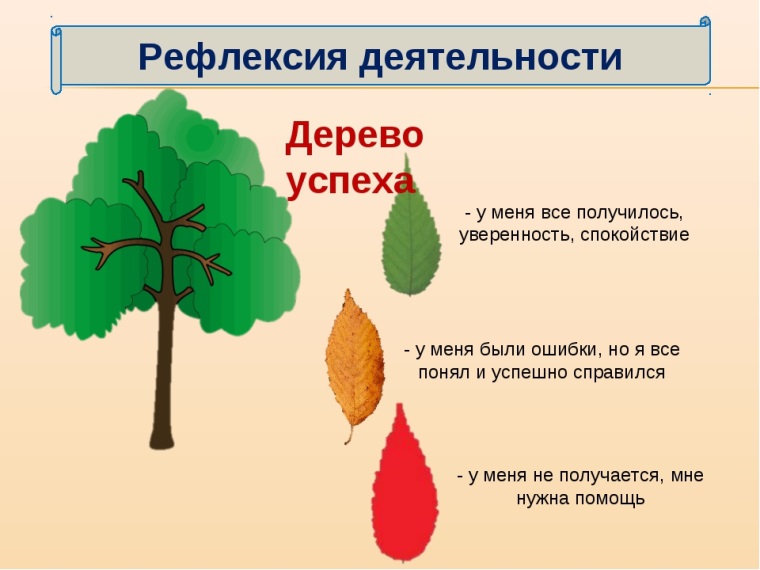 Домашнее задание Рефлексия:Домашнее задание Рефлексия:Домашнее задание Оценивают свой успех на урокеЗаписывают домашнее заданиеПрием «Большой палец»Слайд №9-10